Samedi / Dimanche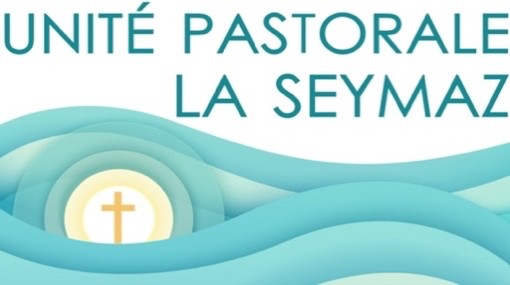 27-28 mai 2023PentecôteC’est bien connu, l’Esprit Saint souffle où il veut… D’ailleurs, on pourrait dire « elle » car en hébreu, le mot est féminin…Désormais – et c’est le sens de la Pentecôte – nous sommes celles et ceux qui pouvons faire la différence dans la vie d’autrui en apportant un mot de libération, une parole bienfaitrice, ou pas… « Je vous envoie comme le Père m’a envoyé », voilà désormais le mandat qui nous est confié : faire, dire, agir, être comme Jésus au milieu de nos semblables. Et « souffler » son esprit par un comportement qui le révèle, en quelque sorte…Dialogue, échanges, écoute, mais aussi clarté (« Que ton oui soit oui ! ») et justesse, voire justice, peuvent caractériser notre témoignage. Et la créativité : tentons-la, pour rejoindre la variété des frères et sœurs autour de nous dans leur vie, leurs joies et leurs peines. Tout un programme ! AgendaLe 28 mai, à 10h30 à St-Pierre de Chêne, Divine Liturgie en rite byzantin pour la communauté ukrainienne.Lundi 29 mai, dès 19h30 à l’église du Bon Pasteur de Puplinge, avant-dernier Quo Vadis, parcours de lecture biblique avec le Frère Claude Bonaïti, OP. La dernière rencontre, le 26 juin, sera l’occasion d’agapes conclusives !PAROISSE DE CHÊNE – THÔNEX16, avenue du Petit-Senn, 1225 Chêne-Bourg022 348 59 42 chene-thonex@cath-ge.chPAROISSE DE CHOULEX – VANDŒUVRES186, route de Choulex, 1244 Choulex022 750 13 05 choulex.vandoeuvres@cath-ge.chPAROISSE DE PRESINGE – PUPLINGE14, Route de La Louvière, 1243 PresingeContact@presinge-puplinge.chDATEHEUREACTIVITELIEUSamedi 27 mai17h30Messe de PentecôteChêne-BourgDimanche 28 mai10h10h3018hMesse de PentecôteDivine Liturgie en rite byzantinMesse de PentecôtePresingeChêne-BourgChoulexMardi 30 mai      18h18h30AdorationMesseChoulexMercredi 31 mai9hMesseChêne-BourgJeudi 1er juin18hMesse PuplingeVendredi 2 juin18hMesseThônexSamedi 3 juin18hMessePuplingeDimanche 4 juin9h3011hMesseMesseThônexVandoeuvres